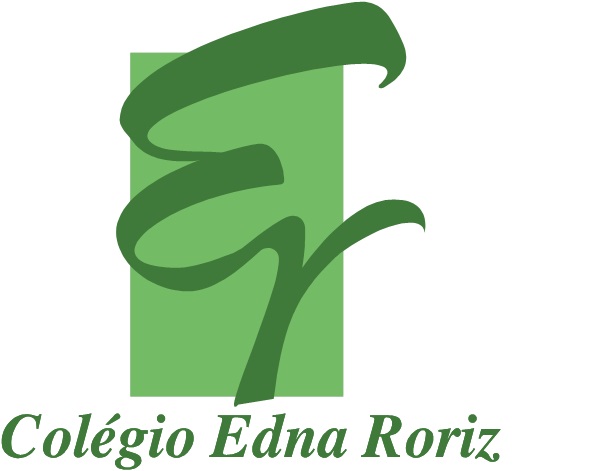 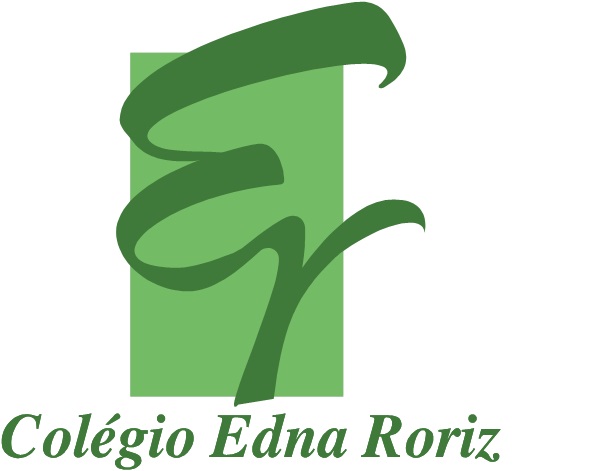 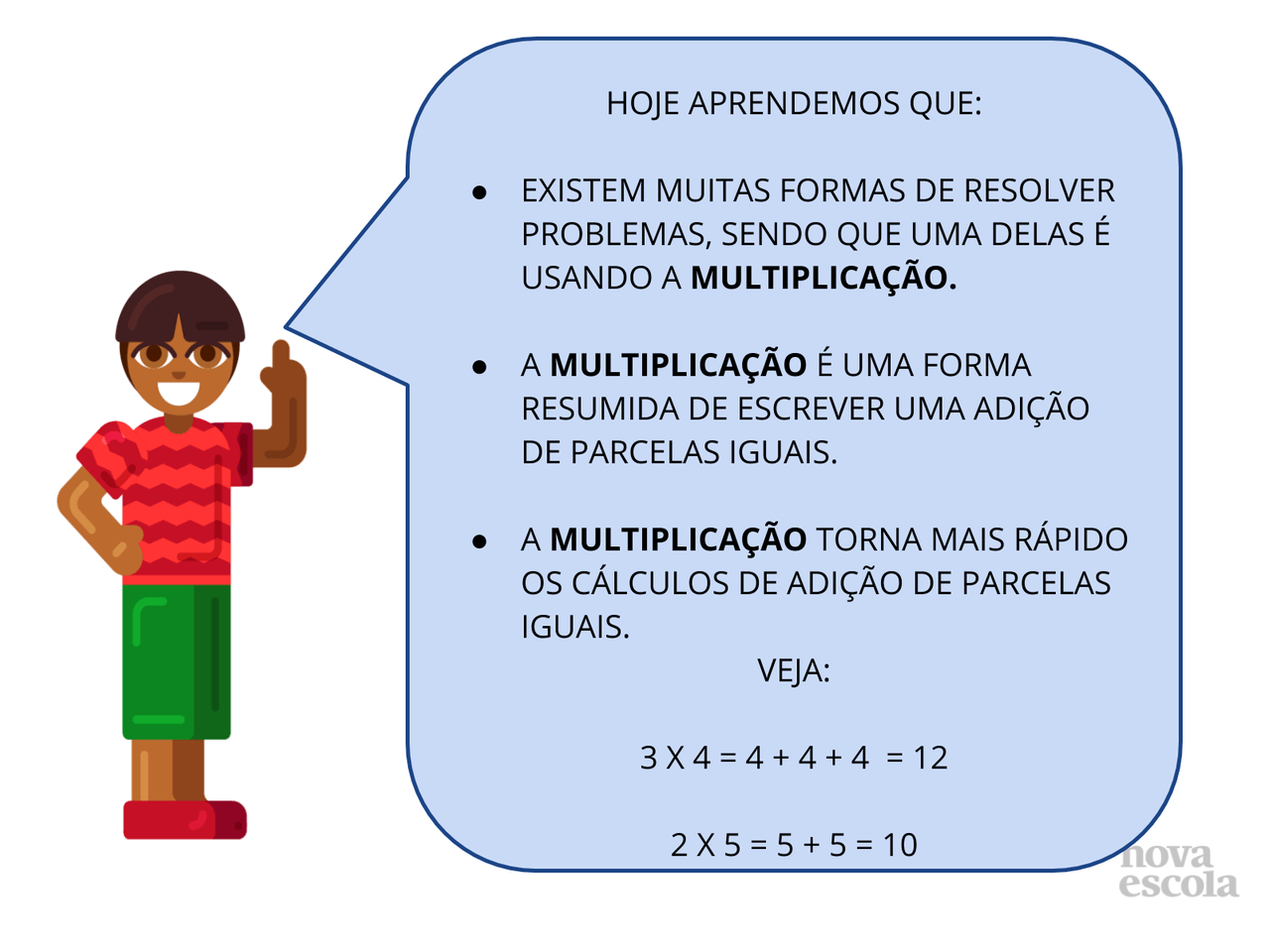 1- Escreva a multiplicação relacionada a cada adição e vice versa.a) 3 + 3 + 3 + 3 + 3 + 3 + 3 = _______ x _______ = _________b) 2 + 2 + 2 + 2 + 2 = ______ x _______ = ________c) 4 x 5 = _____ + _____ + ______ + _______ = d) 6 x 7 = _____ + _____ + ______ + ______ + ______ + _______ = _______e) 8 + 8 + 8 = _____ x ______ = _______2 – Observe a imagem abaixo e escreva a adição de parcelas iguais referentes aos balões. Em seguida escreva, também, a multiplicação que corresponde a ela. 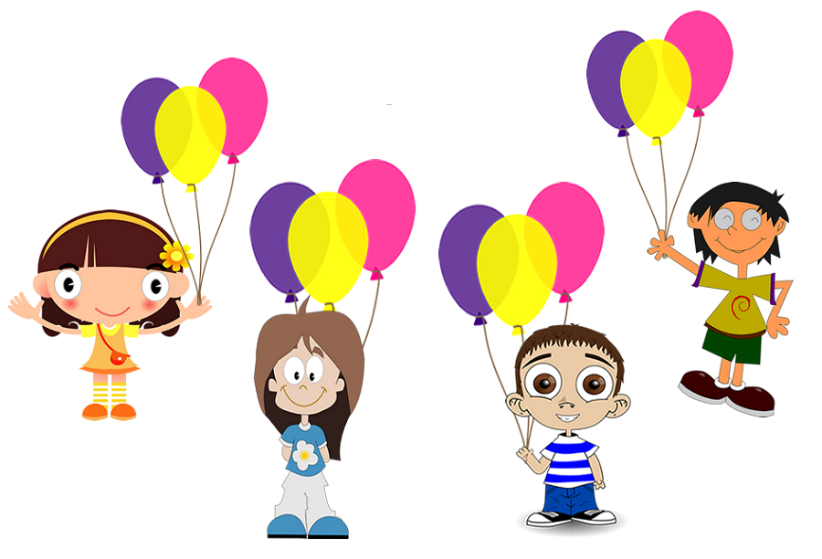 Adição de parcelas iguais = _________________________________________________Multiplicação = ___________________________________________________________------------------------------------------------------------------------------------------------------------------------3- Escreva a adição de parcelas iguais e a multiplicação, referentes a cada imagem.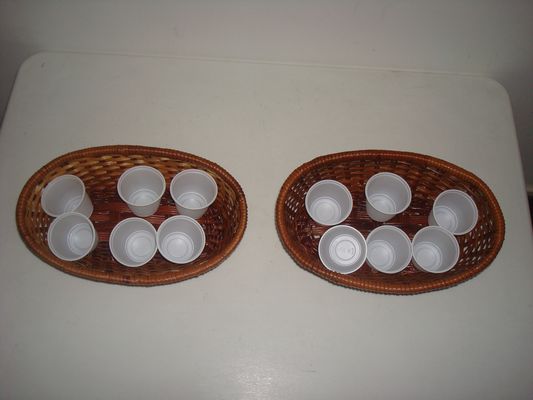 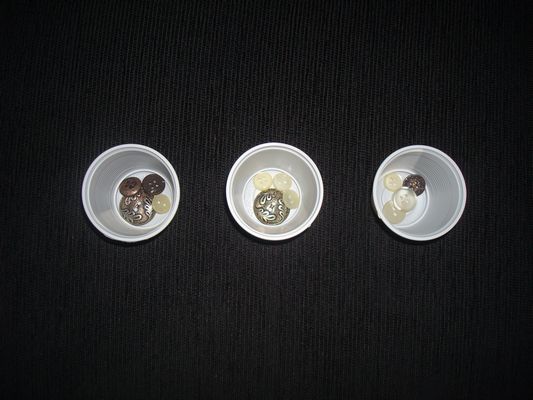 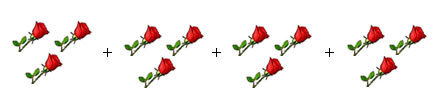 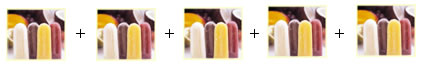 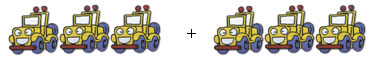 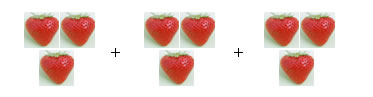 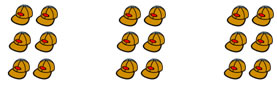 ------------------------------------------------------------------------------------------------------------------------4)  Desenhe as situações e encontre as respostas dos problemas.

a) Uma caixa contém 10 bombons. Quantos bombons haverá em 5 caixas?
 b) Em um curral há 5 vacas. Quantas patas de vacas há no curral?